Резолюция Международной Центрально-Азиатской Дорожной Конференции, Казахстан, Алматы (CARC 2022, Kazakhstan, Almaty)г. Алматы                                                                                                                    27.09.2022 г.Участники конференции отметили, что развитие сети качественных и безопасных автомобильных дорог является одной из приоритетных задач межнационального масштаба. В странах Центральной Азии в настоящее время реализуются программы улучшения и развития автомобильных дорог. На их осуществление направлены значительные финансовые и материальные ресурсы. Задача в ближайшей и долгосрочной перспективе ‒ способствовать их наилучшему исполнению, применяя инновационные технологии и эффективные дорожно-строительные материалы.Одним из способов повышения качества дорожной сети, как показывает отечественный и мировой опыт, является расширение применения высокоэффективных композитных материалов, асфальтобетонов, полимеров и полимер-битумных вяжущих, эмульсионных технологий.В работе международной конференции CARC 2022 приняли участие специалисты около 20 стран мира.На данной конференции было заслушано более 30 научных докладов на четырех специальных секциях, посвященных актуальным проблемам дорожной отрасли Центрально-Азиатских стран. В первой секции были рассмотрены вопросы финансирования дорожной отрасли, повышения качества дорог, в том числе асфальтобетонных покрытий. Кроме того, выступающие обратили особое внимание на особенности применения системы FIDIC, ее роли в инженерной индустрии, опыт применения в странах Центральной Азии, а также на необходимость создания комплексной системы управления автодорогами.Во второй секции, посвященной асфальтобетонным покрытиям, были глубоко обсуждены вопросы повышения качества асфальтобетонных смесей различными путями и методами. Были рассмотрены способы предупреждения колееобразования путем использования высокомодульных асфальтобетонов и различных полимеров непосредственно в смеситель асфальтобетонного завода. На третьей секции рассмотрены вопросы повышения качества битумных вяжущих и внедрения системы Superpave. На основе опыта, полученного в Республике Казахстан по применению методики Superpave, предложены направления ее совершенствования. Также, на этой сессии были предложены решения по устранению нехватки битума в сезон путем создания в различных регионах Казахстана и других стран Центральной Азии современных, автоматизированных битумных терминалов. Было представлено современное оборудование для производства, хранения и перевозки полимер-битумного вяжущего.  Четвертая секция была посвящена применению холодных технологий в дорожном строительстве. Была отмечена эффективность использования эмульсий при устройстве защитных слоев и регенерации слоев дорожных одежд. Было представлено инновационное оборудование для производства усовершенствованных битумных эмульсий и оборудование для устройства различных технологий на основе битумных эмульсий. Заслушав и обсудив доклады, участники международной конференции предложили следующие рекомендации:Предложить дорожным администрациям стран Центрально-Азиатского региона к внедрению в подведомственных организациях озвученных на конференции новых технологий, материалов и оборудования, позволяющих в значительной степени повысить качество дорожных работ, снизить эксплуатационные затраты на ремонт и содержание транспортных коммуникаций.Предложить всесторонне рассмотреть техническую политику по внедрению методологии FIDIC на объектах транспортного строительства, ввести по возможности в практику подготовки специалистов.Объединить усилия представителей государственных органов и бизнес-структур, научных и проектных организаций для развития сети дорог в Центрально-Азиатском регионе.Шире внедрять методы объемного проектирования Superpave при создании высококачественных асфальтобетонов для покрытий дорог на грузонапряженных направлениях в условиях резко континентального климата.Рекомендовать дорожно-строительным организациям шире внедрять асфальтобетоны с применением полимеров непосредственно вовремя их производства или полимерно-битумных вяжущих, эмульсионные технологии для устройства защитных слоев и поверхностных обработок, а также широко применить технологии ресайклинга и укрепления грунтов с применением битумных эмульсий.Рекомендовать дорожным администрациям проводить школы, курсы по детальному изучению новых технологий и методик по приготовлению модифицированных битумов, полимер-асфальтобетонных смесей, щебеночно-мастичных и полимерщебеночно-мастичных асфальтобетонов, эмульсионных технологий, методики Суперпейв, курсы по правилам FIDIC и другое на базе Центра Повышения Квалификации и Исследовательской лаборатории ТОО «ИнДорТех».Рекомендовать организатору данной конференции компании ТОО «ИнДорТех» совместно с Межправительственным советом дорожников выполнить организационную работу по проведению следующей конференции на территории стран Центральной Азии, где продолжить обсуждение актуальных вопросов и выработку практических предложений.Просить руководство министерств транспорта и дорожных администраций стран Центральной Азии поддержать и оказать помощь в проведении ежегодной Центрально-Азиатской Дорожной Конференции CARC (организатор ТОО «ИнДорТех») на территории своих государств, привлекать специалистов и профессионалов к их проведению.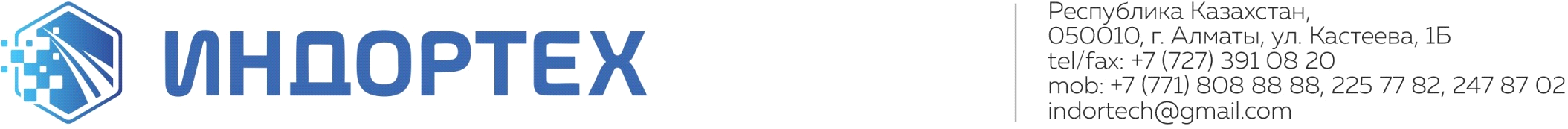 